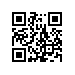 О составе государственной экзаменационной комиссии по проведению государственной итоговой аттестации студентов образовательной программы «Инжиниринг в электронике» МИЭМ НИУ ВШЭ в 2019 годуПРИКАЗЫВАЮ:Утвердить государственную экзаменационную комиссию (далее – ГЭК) по проведению государственной итоговой аттестации студентов 2 курса образовательной программы «Инжиниринг в электронике», направления подготовки 11.04.04 «Электроника и наноэлектроника» МИЭМ НИУ ВШЭ, очной формы обучения в составе Президиума ГЭК и локальных ГЭК. Утвердить состав Президиума ГЭК:Утвердить локальную ГЭК по защите выпускных квалификационных работ:Проректор										С.Ю.РощинРегистрационный номер: 6.18.1-01/1302-01Дата регистрации: 13.02.2019председатель Президиума ГЭКАдонин Алексей Сергеевичд.т.н., с.н.с., главный научный сотрудник «Научно-производственное предприятие «Пульсар»Заместитель председателяЮрин Александр Игоревичк.т.н., доцент, доцент Департамента электронной инженерии МИЭМ НИУ ВШЭ, академический руководитель образовательной программы «Инжиниринг в электронике»Члены Президиума ГЭКАлексеенко Алексей Владимировичк.т.н., доцент, начальник отдела НТЦ-3 ОАО  «Научно-исследовательский институт систем связи и управления» (НИИССУ)Балакин Станислав Викторовичд.т.н., начальник отдела  ОАО "Ракетно-космическая корпорация «Энергия» имени С.П. Королева" («РКК «Энергия»)Жаднов Валерий Владимировичк.т.н., доцент, профессор ДЭИ МИЭМ НИУ ВШЭЗолотаревский Юрий Михайловичд.т.н., профессор, заместитель директора ФГУП "Всероссийский научно-исследовательский институт оптико-физических измерений" (ВНИИОФИ)Касперская Наталья ИвановнаПрезидент группы компаний InfoWatchКечиев Леонид Николаевичд.т.н., профессор ДЭИ МИЭМ НИУ ВШЭКрутиков Владимир Николаевичд.т.н., доцент, главный научный сотрудник ФГУП "Всероссийский научно-исследовательский институт оптико-физических измерений" (ВНИИОФИ)Филимонов Иван Сергеевичк.ф-м.н., заместитель директора по инновациям ФГУП "Всероссийский научно-исследовательский институт оптико-физических измерений" (ВНИИОФИ)Харитонов Игорь Анатольевичк.т.н., доцент, профессор ДЭИ МИЭМ НИУ ВШЭХриткин Сергей Анатольевичк.т.н., доцент, доцент ДЭИ МИЭМ НИУ ВШЭСекретари Президиума ГЭКБушуева Мария Владимировнаведущий инженер ДЭИ МИЭМ НИУ ВШЭРоманова Татьяна Валентиновнаведущий программист ДЭИ МИЭМ НИУ ВШЭПредседатель локальной ГЭКЮрин Александр Игоревичк.т.н., доцент, доцент ДЭИ МИЭМ НИУ ВШЭ, академический руководитель образовательной программы «Инжиниринг в электронике»Члены локальной ГЭКАдонин Алексей Сергеевичд.т.н., с.н.с., главный научный сотрудник «Научно-производственное предприятие «Пульсар»Алексеенко Алексей Владимировичк.т.н., доцент, начальник отдела НТЦ-3 ОАО  «Научно-исследовательский институт систем связи и управления» (НИИССУ)Балакин Станислав Викторовичд.т.н., начальник отдела  ОАО "Ракетно-космическая корпорация «Энергия» имени С.П. Королева" («РКК «Энергия»)Жаднов Валерий Владимировичк.т.н., доцент, профессор ДЭИ МИЭМ НИУ ВШЭЗолотаревский Юрий Михайловичд.т.н., профессор, заместитель директора ФГУП "Всероссийский научно-исследовательский институт оптико-физических измерений" (ВНИИОФИ)Касперская Наталья ИвановнаПрезидент группы компаний InfoWatchКечиев Леонид Николаевичд.т.н., профессор ДЭИ МИЭМ НИУ ВШЭКрутиков Владимир Николаевичд.т.н., доцент, главный научный сотрудник ФГУП "Всероссийский научно-исследовательский институт оптико-физических измерений" (ВНИИОФИ)Филимонов Иван Сергеевичк.ф-м.н., заместитель директора по инновациям ФГУП "Всероссийский научно-исследовательский институт оптико-физических измерений" (ВНИИОФИ)Харитонов Игорь Анатольевичк.т.н., доцент, профессор ДЭИ МИЭМ НИУ ВШЭХриткин Сергей Анатольевичк.т.н., доцент, доцент ДЭИ МИЭМ НИУ ВШЭСекретари локальной ГЭКБушуева Мария Владимировнаведущий инженер ДЭИ МИЭМ НИУ ВШЭРоманова Татьяна Валентиновнаведущий программист ДЭИ МИЭМ НИУ ВШЭ